INJECTIONNe jamais utiliser des seringues inférieures à 10 ml.Rincer en pulsé après toute injection, perfusion ou transfusion.Vérifier la compatibilité de 2 médicaments à injecter simultanémentRINCAGE PULSEInjecter 10 ml de NaCl à 0,9% : 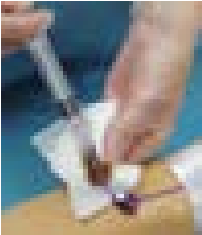 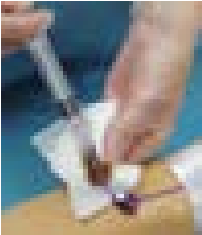 À l’aide d’une seringueEn en actionnant le piston en 5 poussées*Ne pas rincer avec la perfusion de base.Rincer obligatoirement après toute injectionAugmenter à 20 ml le rinçage après la nutrition parentérale.RESPECT DU SYSTEME CLOSAVANT TOUTE UTILISATION, DÉSINFECTERpar friction avec compresses stériles et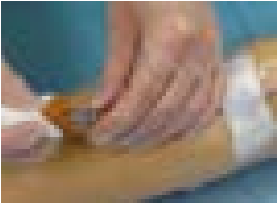 antiseptique alcoolique.Laisser sécher.Renouveler la valve anti-reflux tous les 8 jours.RETRAIT DU PICCPar l’infirmièr(e) sur prescription médicale. Un médecin doit pouvoir intervenir à tout moment. Le retrait est indolore.Installer le patient en décubitus latéral bras éloigné du corps.Port du masque pour soignant et patient.Réaliser une friction hydro-alcoolique et mettre des gants propres.Retirer le cathéter doucement et désinfecter le point de ponction à l’aide d’une compresse imprégnée d’antiseptique alcoolique.Effectuer une légère compression puis appliquer un pansement stérile absorbant (pendant 1 heure).Vérifier l’intégralité du cathéter et noter sa longueur (environ 40 cm) dans le dossier de soins et le carnet de suivi.Si mise en culture de l’extrémité distale :-  Désinfection cutanée selon la procédure au point 3.-  Retirer le cathéter et mettre l’extrémité en culture.En cas de résistance pendant retrait : ne pas tirer (risque de rupture du cathéter) mais tourner doucement le cathéter entre le pouce et l’index pour le décrocher.TRACABILITELa traçabilité comprend 2 temps :La pose du PICC (diamètre du cathéter, longueur insérée et externalisée), Les manipulations (les branchements et débranchements en cas de perfusion itératives, la réfection du pansement, les changements de valve bidirectionnelle) et l’altération éventuelle des indicateurs de bon fonctionnement.CONSEILS AU QUOTIDIEN POUR LE PATIENT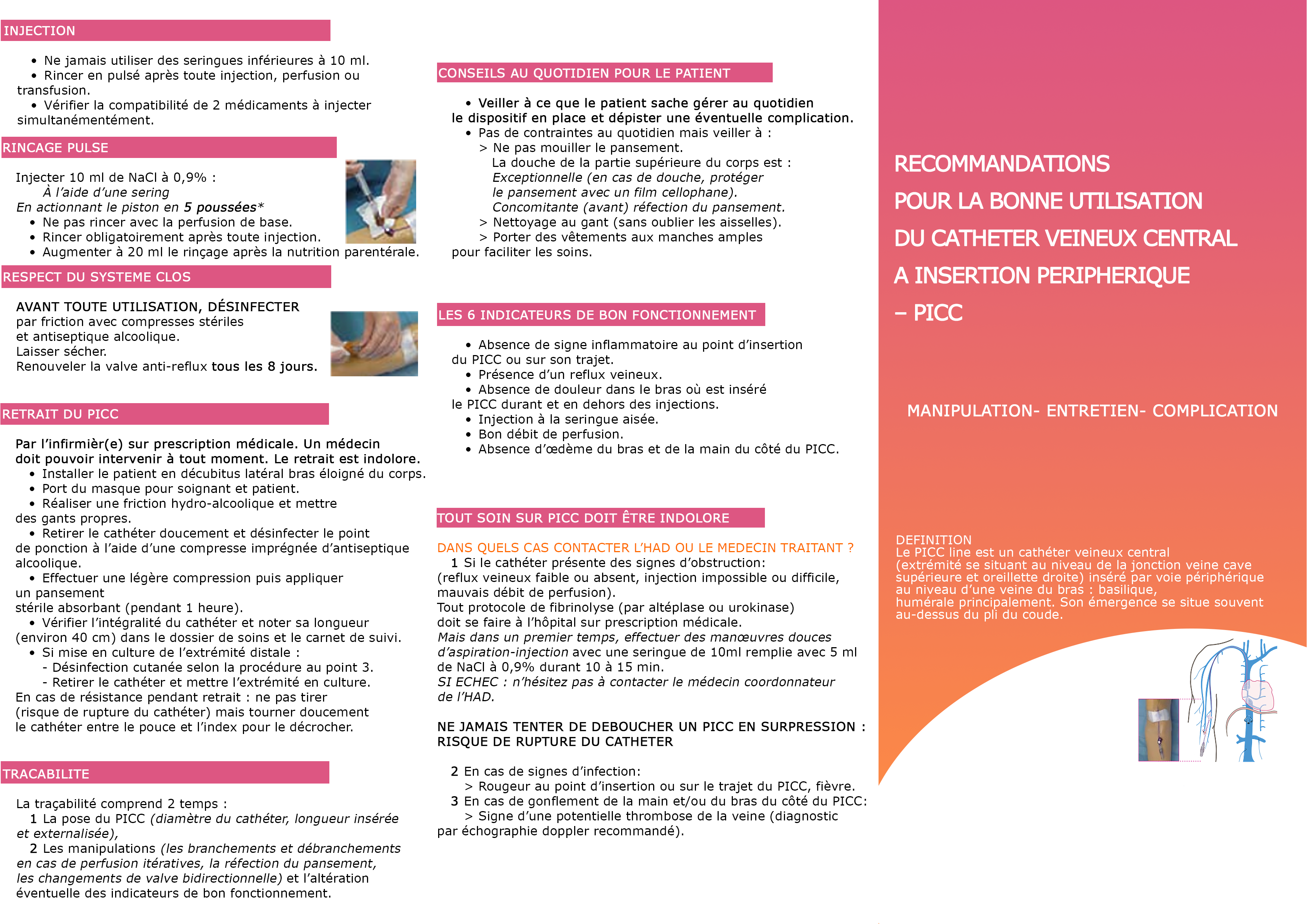 Veiller à ce que le patient sache gérer au quotidien le dispositif en place et dépister une éventuelle complication.Pas de contraintes au quotidien mais veiller à :> Ne pas mouiller le pansement. La douche de la partie supérieure du corps est :Exceptionnelle (en cas de douche, protéger le pansement avec un film cellophane).Concomitante (avant) réfection du pansement.> Nettoyage au gant (sans oublier les aisselles).> Porter des vêtements aux manches amples pour faciliter les soins.LES 6 INDICATEURS DE BON FONCTIONNEMENTAbsence de signe inflammatoire au point d’insertion du PICC ou sur son trajet.Présence d’un reflux veineux.Absence de douleur dans le bras où est inséré le PICC durant et en dehors des injections.Injection à la seringue aisée.Bon débit de perfusion.Absence d’œdème du bras et de la main du côté du PICCTOUT SOIN SUR PICC DOIT ÊTRE INDOLOREDANS QUELS CAS CONTACTER L’HAD OU LE MEDECIN TRAITANT ?Si le cathéter présente des signes d’obstruction (reflux veineux faible ou absent, injection impossible ou difficile, mauvais débit de perfusion).Tout protocole de fibrinolyse (par altéplase ou urokinase) doit se faire à l’hôpital sur prescription médicale.Mais dans un premier temps, effectuer des manœuvres douces d’aspiration-injection avec une seringue de 10ml remplie avec 5 ml de NaCl à 0,9% durant 10 à 15 min.SI ECHEC : n’hésitez pas à contacter le médecin praticien de l’HAD.NE JAMAIS TENTER DE DEBOUCHER UN PICC EN SURPRESSION : RISQUE DE RUPTURE DU CATHETEREn cas de signes d’infection > Rougeur au point d’insertion ou sur le trajet du PICC, fièvre.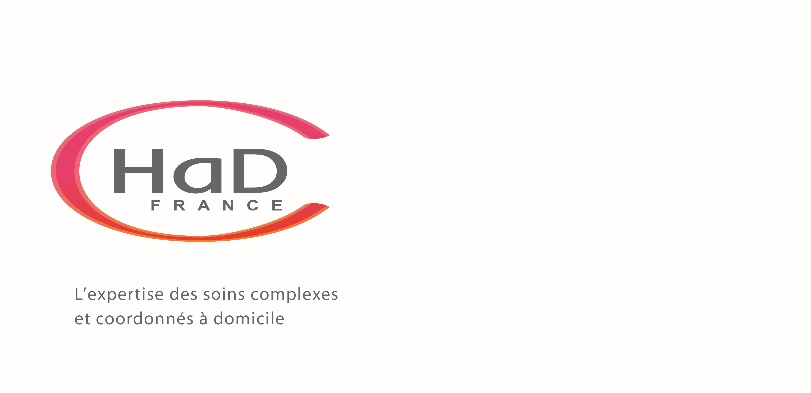 En cas de gonflement de la main et/ou du bras du côté du PICC :> Signe d’une potentielle thrombose de la veine (diagnostic par échographie doppler recommandé).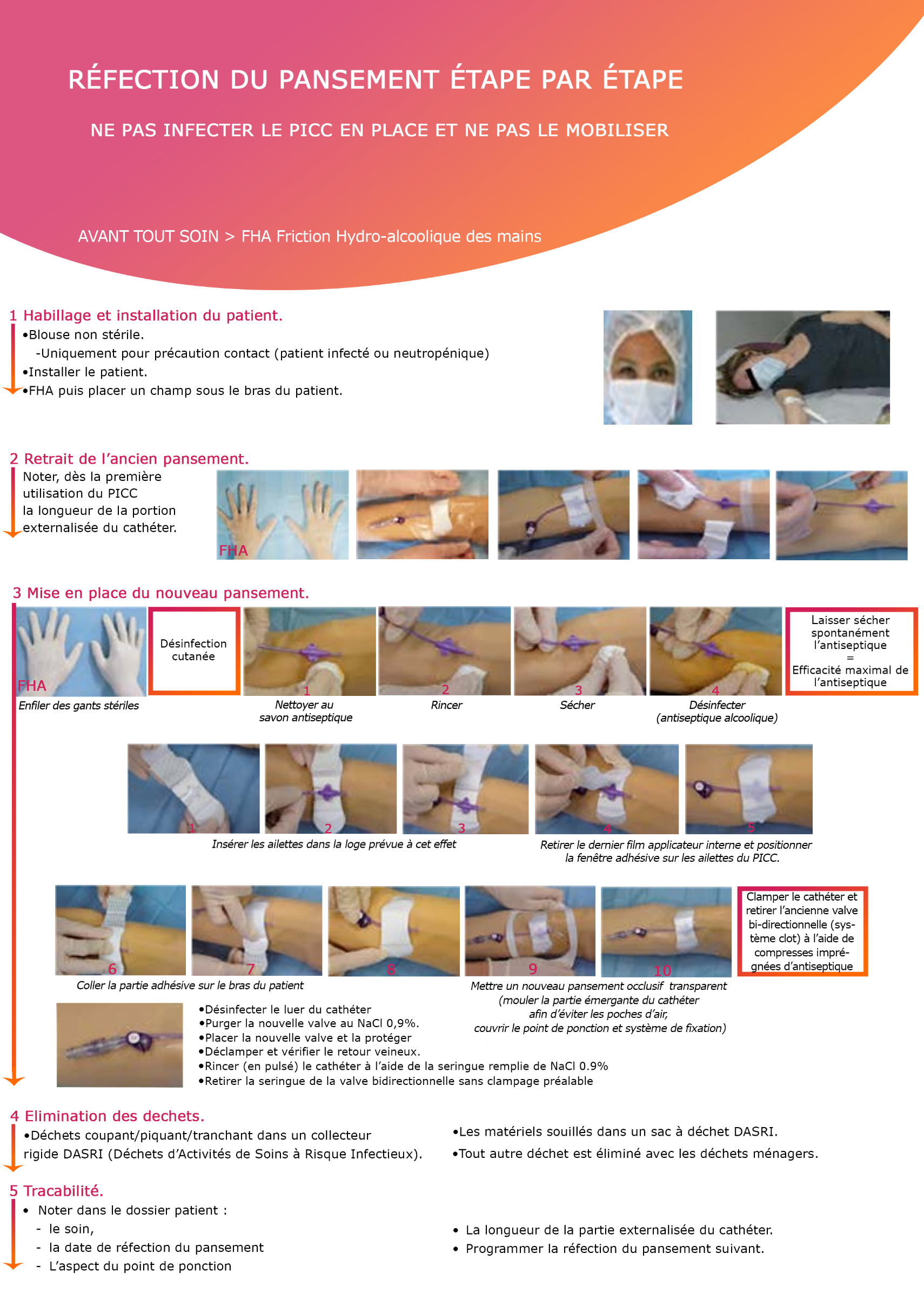 